Cymunedau Gofalgar Covid-19: Amddiffyn a Pharatoi 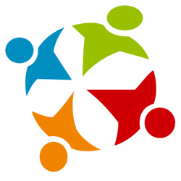 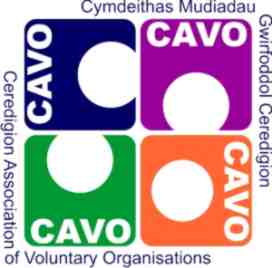 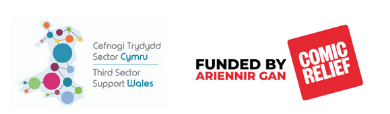 & Cynllun Grant o Gronfa Argyfwng y Gwasanaethau Gwirfoddol Comic ReliefAr gyfer prosiectau sydd â chyfanswm gwerth o dan £ 2,000Adran A - Manylion SefydliadolManylion y MudiadStrwythur llywodraethol eich mudiadDywedwch wrthym am nodau eich mudiad a'r prif wasanaethau a gweithgareddau rydych chi'n eu darparu.Faint o bobl sy'n ymwneud â'ch mudiad?Eich manylion bancAdran B - Y ProsiectEnw'r Prosiect (os yw'n wahanol i'r mudiad)Pwy yw prif ffocws gweithgaredd eich prosiect? (h.y. pobl hŷn, teuluoedd mewn angen, gofalwyr, pobl ag anableddau dysgu, pobl â dementia, y rhai sydd angen cymorth iechyd meddwl)Sut byddwch chi'n gwario'r cyllid? Dywedwch wrthym beth rydych chi'n mynd i'w wneud, sut ydych chi wedi addasu neu newid eich gweithgareddau / gwasanaethau oherwydd Covid-19.Sut ydych chi'n gwybod bod angen y prosiect hwn, pa dystiolaeth sydd gennych chi?Faint o bobl fydd yn elwa o'r prosiect hwn?Dywedwch wrthym am y gwahaniaeth y bydd y prosiect hwn yn ei wneud i'w fuddiolwyr - i unigolion, y gymuned a / neu'ch sefydliad. Sut y byddwch chi'n monitro ac yn gwerthuso hyn?Pa brosesau asesu risg sydd gennych ar waith i sicrhau diogelwch neu'ch gwirfoddolwyr, staff a chyfranogwyr? (Disgwylir i bob cais llwyddiannus weithredu ei weithgareddau o fewn canllawiau cyfredol Llywodraeth Cymru Covid-19).Adran C - Manylion AriannolRhowch ddadansoddiad o'r eitemau / costau rydych chi'n gwneud cais am gyllid ar eu cyfer. Rhaid i chi gynnwys dyfynbrisiau ar gyfer yr holl eitemau y gofynnir amdanynt dros werth £500.Rhowch fanylion ffynonellau cyllid ychwanegol ar gyfer y prosiect hwn (os yw'n berthnasol)Sut ydych chi'n bwriadu ariannu'r prosiect hwn yn y dyfodol?Adran Ch - DatganiadDisgwylir i chi gwblhau adroddiad monitro ar ddiwedd y prosiect a gallu darparu tystiolaeth o wariant y grant at y diben y gwnaed cais amdano. Mae Comic Relief a'r Panel Cymunedau Gofalgar yn dymuno rhoi cyhoeddusrwydd i'r gweithgareddau sydd wedi'u hariannu gan ei grantiau ac yn ei gwneud yn ofynnol i ddeunydd cyhoeddusrwydd gynnwys cyfeiriad ato.Llofnodwch isod i ddatgan bod yr holl wybodaeth, hyd eithaf eich gwybodaeth a'ch cred, yn gywir, ac os cefnogir y prosiect y bydd yr arian yn cael ei ddefnyddio at y diben a nodwyd yn unig, oni bai bod newidiadau wedi'u negodi gyda phanel y cynllun. LLOFNOD (gallwch wneud hyn yn electronig)Rhestr wirioAnfonwch eich ffurflen wedi ei chwblhau i teleri.davies@cavo.org.ukGweinyddir cynlluniau Cymunedau Gofalgar Covid-19: Amddiffyn a Pharatoi a Chynllun Grant o Gronfa Argyfwng y Gwasanaethau Gwirfoddol Comic Relief gan CAVO, Cymdeithas Sefydliadau Gwirfoddol Ceredigion. Ariennir Cymunedau Gofalgar trwy Gronfa Gofal Integredig Llywodraeth Cymru, a reolir yng Ngheredigion gan Fwrdd Iechyd Prifysgol Hywel Dda.Bydd y wybodaeth a roddwch yn cael ei defnyddio gan CAVO i brosesu'r cais hwn. Mae'n angenrheidiol i ni gasglu'r wybodaeth hon er mwyn i ni gydymffurfio â'n rhwymedigaethau cyfreithiol a monitro. Bydd y wybodaeth ar y ffurflen hon yn cael ei rhannu â chyrff cyhoeddus eraill fel aelodau panel a rhanddeiliaid lle bo hynny'n briodol er mwyn caniatáu inni ddod i benderfyniad ar y ddarpariaeth o gyllid a monitro cydymffurfiad y cyllid a ddarperir. Esbonnir y cyfnod cadw ar gyfer y data sydd gennym yn hysbysiad preifatrwydd CAVO, ynghyd â'ch hawliau o dan y Rheoliad Diogelu Data Cyffredinol.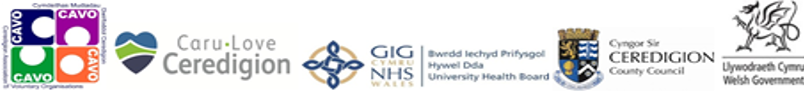 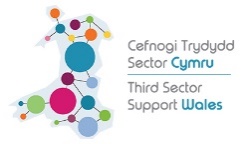 Enw’r MudiadEnw Cyswllt a rôl yn y mudiadRhif (au) ffon gyswllt Cyfeiriad e-bostCyfeiriad ar gyfer gohebiaeth (cofiwch gynnwys cod post)TiciwchRhif Gofrestru (os yn briodol)Grŵp cyfansoddedigElusen gofrestredigCwmni Cyfyngedig trwy WarantCwmni Budd CymunedolArall (Nodwch)Aelodau'r PwyllgorAelodauStaff taledigGwirfoddolwyrEnw'r CyfrifEnw Banc / Cymdeithas AdeiladuRhif Cyfrif BancCod Didoli CangenPwy fydd yn elwa?Faint?Ar beth mae'r rhif hwn yn seiliedig?Eitem£ (Cynnwys TAW)Cyfanswm y grant y gofynnir amdano:£Ffynhonnell cyllid ychwanegolSwmStatws (wedi'i gadarnhau / yn aros canlyniad)Cyfanswm y cyllid cyfatebol£Ymgeisydd (wedi'i awdurdodi i wneud y cais ar ran y mudiad)Ymgeisydd (wedi'i awdurdodi i wneud y cais ar ran y mudiad)Enw (printiedig)LlofnodDyddiadSicrhewch eich bod:TicDarllenwch y canllawiau ar gyfer y cynllunAtebwch yr holl gwestiynau a llofnodi'r datganiadCadwch gopi o'ch ffurflen gais wedi'i chwblhauAmgaewyd copi o'ch cyfansoddiadau wedi'u llofnodi a'u dyddioAmgaewyd copi o unrhyw ddyfynbrisiau neu nodiadau i gyfrifo'r costauAmgaewyd copi o ddatganiad banc diweddar